ANSØGNING OM TILSKUD TIL NEDRIVNING AF BOLIG Ansøgningen sendes som sikker post til Vordingborg Kommune via Digitalpost på borger.dk Skriv "Ansøgning til landsbypuljen" i emnefeltet.Så vidt muligt udfyldes alle nedenstående felter:Indsæt gerne et eller flere fotos af bygningen. 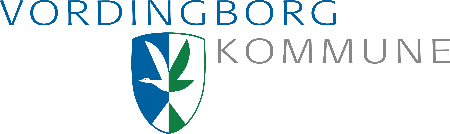 Ejendommens adresseEjer – navn og adresseE-mail og telefonnr.Dato for ansøgningEjendommens bevaringsværdiOplysningen findes på:
hjemmeside om fredede og bevaringsværdige bygningerBegrundelse for ansøgningenBeskrivelse af omfanget for nedrivningenForventet pris for nedrivningen